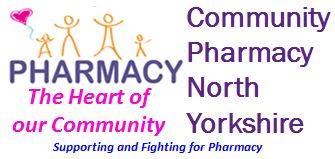 Quality Payments – Healthy Living Pharmacy Level 1Criterion: On the day of the review, the pharmacy is a Healthy Living Pharmacy level 1 (self-assessment).Book your places now!! 
We are very pleased to announce our 'HLP in a box' training dates which includes both the 'leadership' and 'health champion' elements required so that a pharmacy can achieve Level 1 status.  Numark will be delivering this training on:
  Sunday 21st May – Pavilions of Harrogate, Harrogate
Thurs 25th May – Allerton Court Hotel, Northallerton
Weds 7th June – Rugby Club, Scarborough - NOW FULL
Sunday 11th June – Parsonage Hotel, York - FEW PLACES REMAINING!
Weds 14th June - Rendezvous Hotel, Skipton
Details: FREE OF CHARGE (but because these places are highly valuable, we will charge a cancellation fee for non-attendance)LIMITED PLACES at each event so first come first servedRefreshments at 9am for 9.30am start and finish time 5pmThere will be a self-assessment form and a small amount of pre-training coursework to be completed before attending the training dayThe RSPH (Royal Society for Public Health) Level 2 Understanding Health Improvement exam will be taken at the end of the training day by the nominated champion/sEach pharmacy will be given a ring binder portfolio to take away for completionThe pharmacy will not have achieved HLP Status by attending this training day - but will have gained the knowledge to take back to the pharmacy to implement the framework and gather the evidence required
Advice on who to choose for each role:
Leader – this does not necessarily need to be a pharmacist or the owner – could be the pharmacy manager or other suitable member of staff.  The important thing is that this person is an effective leader who will be proactive in engaging and motivating the team in attaining and maintaining the requirements of HLP.
 
Champion/s – this person/s can be any member of staff but the pharmacy must have one full-time equivalent trained Health Champion (RSPH Understanding Health Improvement Level 2) and this person cannot also be the leader.  Health Champions need to fully embrace the HLP concept and their role is to ensure that it becomes an integral part of the culture within the pharmacy.  Two part time members of staff may attend the training where required to become Champions, although places are limited so we reserve the right to alter this if we end up oversubscribed!
 
Please note: The leader and champion/s must be permanently based at one particular pharmacy so this training is not available to locums/area managers, although we may consider this in exceptional circumstances – please email laura.smart@cpny.co.uk if you want to request this outlining the reasons why.

A £40 cancellation charge will be levied for non-attendance at any place booked that is not cancelled in accordance with the cancellation policy agreed to during the booking process.You need to click on the links below to book your Leader and Champion places individually. 

Places are already filling up fast!!Book your ‘Leader’ place here Book your ‘Champion’ place here 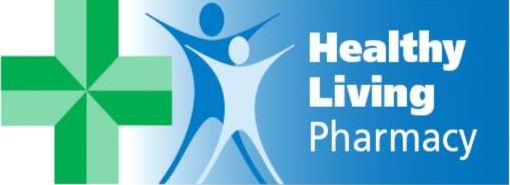 Review Points1 (28th April 2017 or 24th November 2017)Points Per Review20Total Points Available20